旋体直状突き（せんたいちょくじょうづき）風が木々の間を吹き抜けていくことをイメージして作られた旋技の基本技。
旋の操体を用いて正拳突きを行う。旋回中に防御を行いつつ攻撃に入ることで、攻防一体の術技となる。基動点・基動線をしっかりと確認しながら５～１０本練習で行う。
左中段構えから行ったら、構えを右中段構えにして反対側を同じ様に行う。動きに慣れてきたら、まずは③～⑤・⑦～⑧をゆっくり止まらずに行っていく。
さらに慣れたら、②～⑥までを止まらずに行えるように練習する。徐々にスピードを上げ、①～⑥・⑦～⑧の動きを止まらずに行う。最終的には全てを止まらずに一つの動きとして行い、１秒以内でできるように修練する。旋技は、旋体の動き（①～④）から回状蹴り、斜状蹴り、手刀打ち、鉄肘当て、膝頭当てなどを行うことで術技として変化していく。相手との間合い・タイミング・状況に対応しながら使い分けていく。『動功五戒』旋体風林　　　　…　風が林の中を吹き抜けていくことをイメージして行う起発制肩（胴）　…　②の際、肩や腰を制されないように素早く防御の態勢を取る三動一体　　　　…　②～④の防ぎ手・体の旋回・前進後退を同時に行えるようにする楕円降下　　　　…　②～⑥で楕円状に下に下がりながら技に入る雁下即決　　　　…　旋技は回転して技を行うので、攻撃目標を両脇腹において広く捉える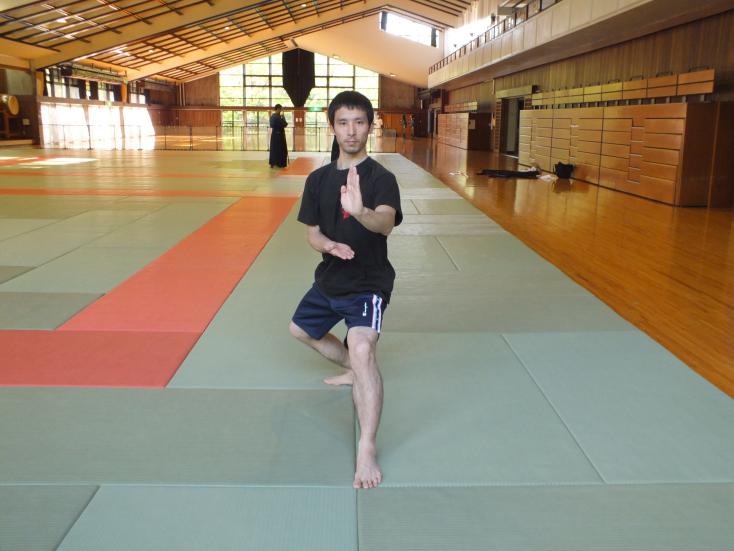 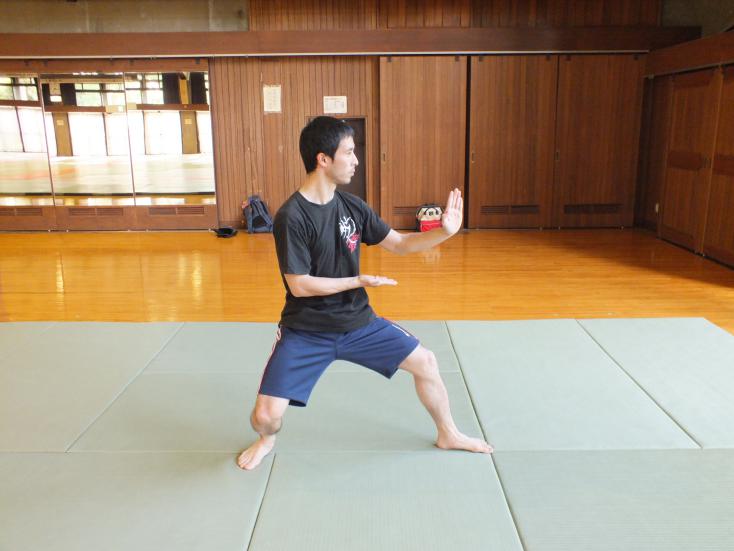 ①左中段構え①左中段構え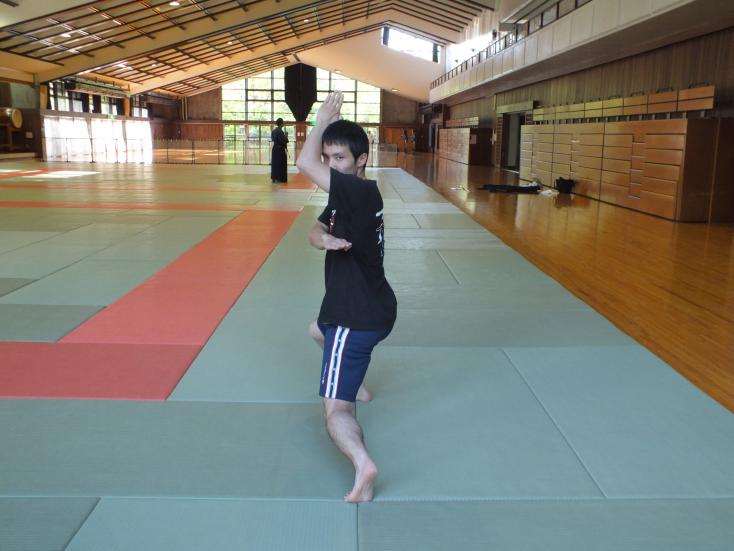 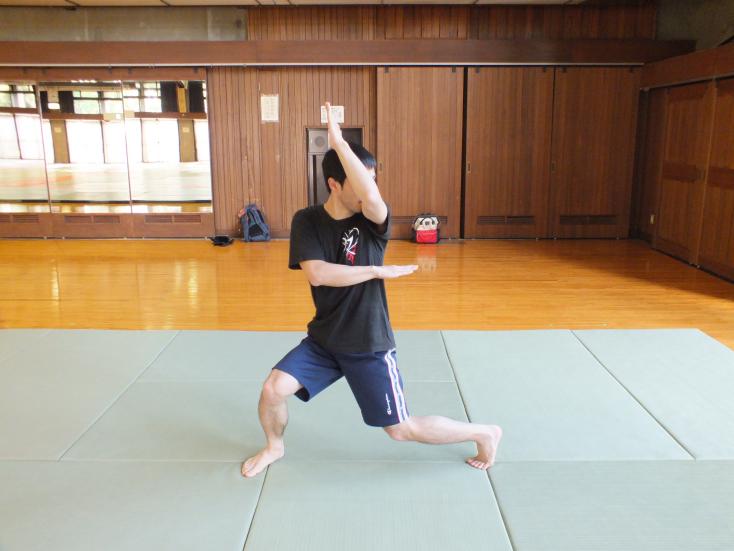 ②防ぎ手（顔面と脇腹）を作りながら左足を基動点上で返して、その場で９０度旋回②防ぎ手（顔面と脇腹）を作りながら左足を基動点上で返して、その場で９０度旋回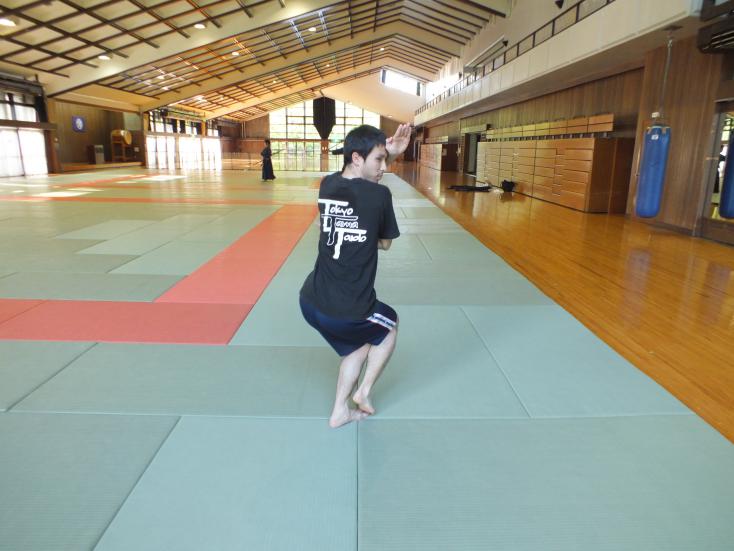 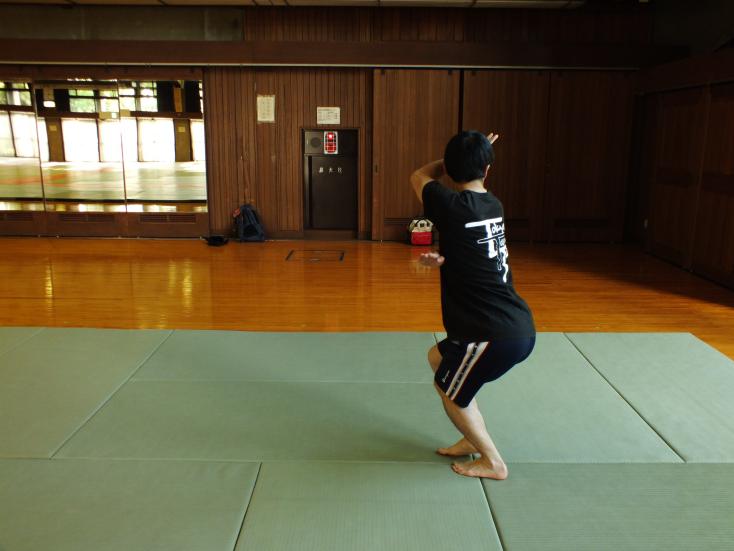 ③そのまま更に１８０度旋回しながら右足を浮かせたまま基動点に寄せる③そのまま更に１８０度旋回しながら右足を浮かせたまま基動点に寄せる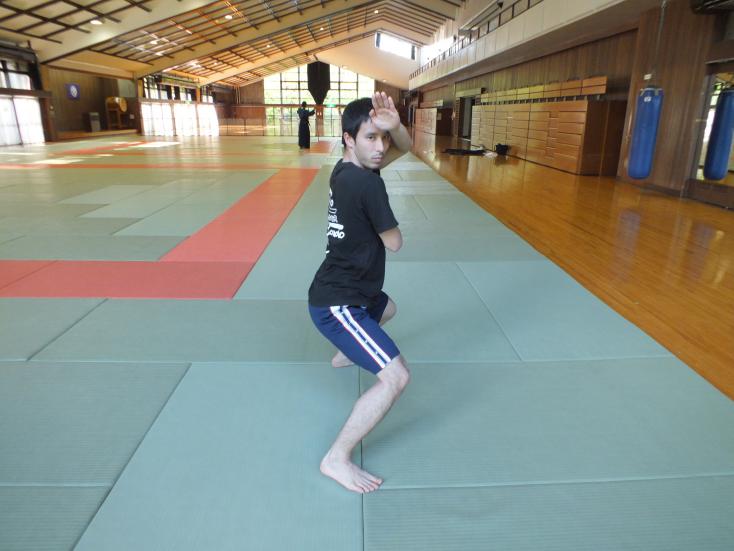 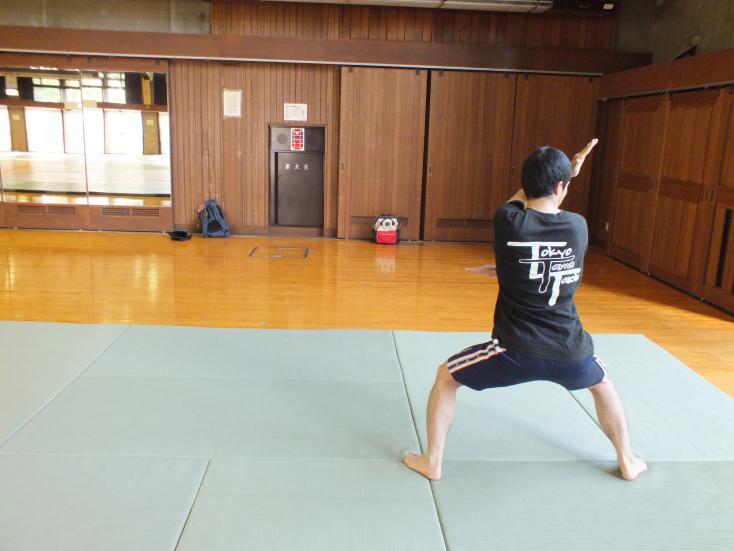 ④引き寄せた足を基動点の半畳前方の基動線上に着いて不動立ち④引き寄せた足を基動点の半畳前方の基動線上に着いて不動立ち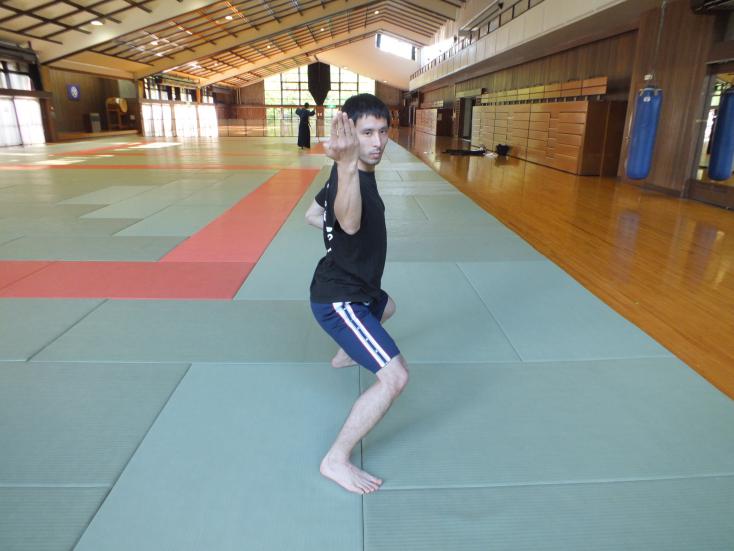 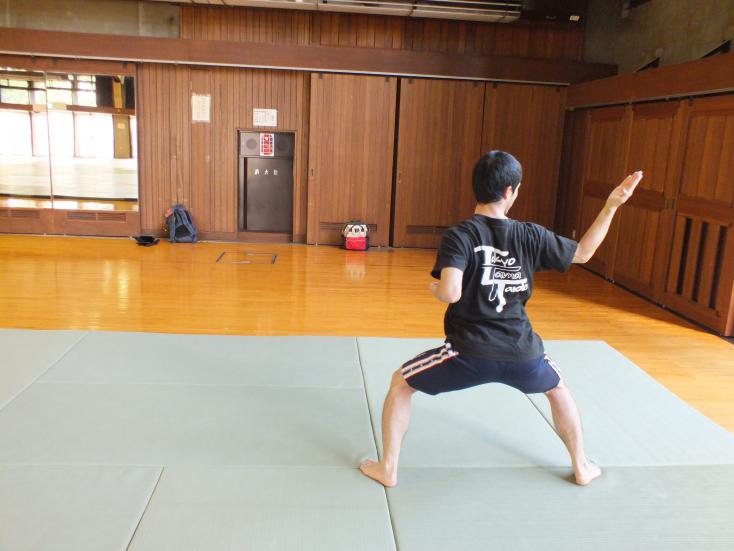 ⑤上段を外払い受け⑤上段を外払い受け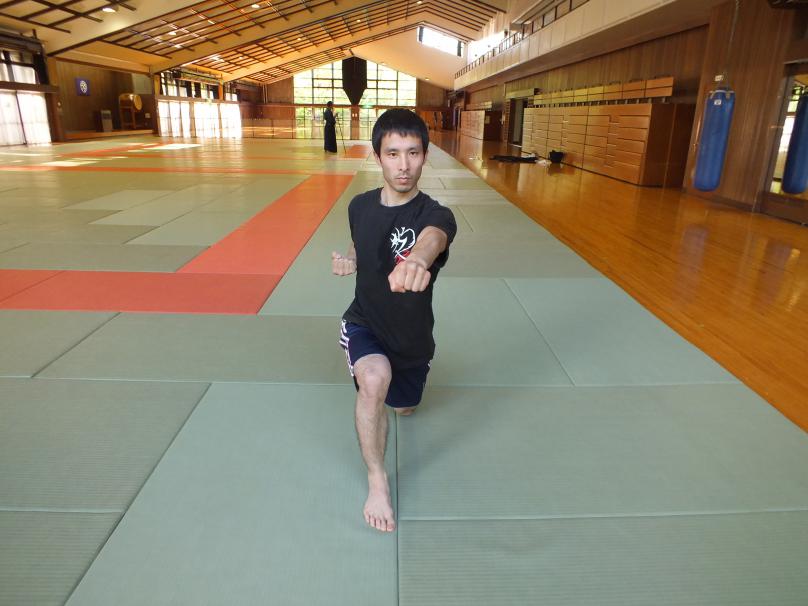 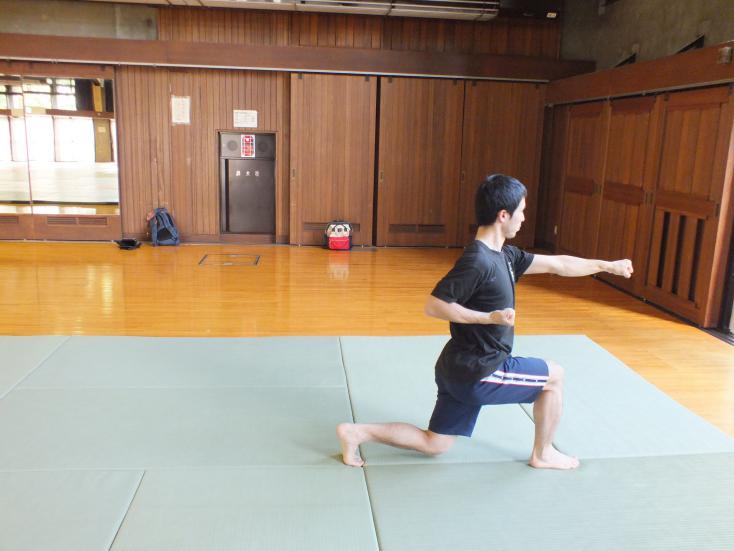 ⑥そのまま腰を返して、え字立ちになると同時に正拳突き（気合い）⑥そのまま腰を返して、え字立ちになると同時に正拳突き（気合い）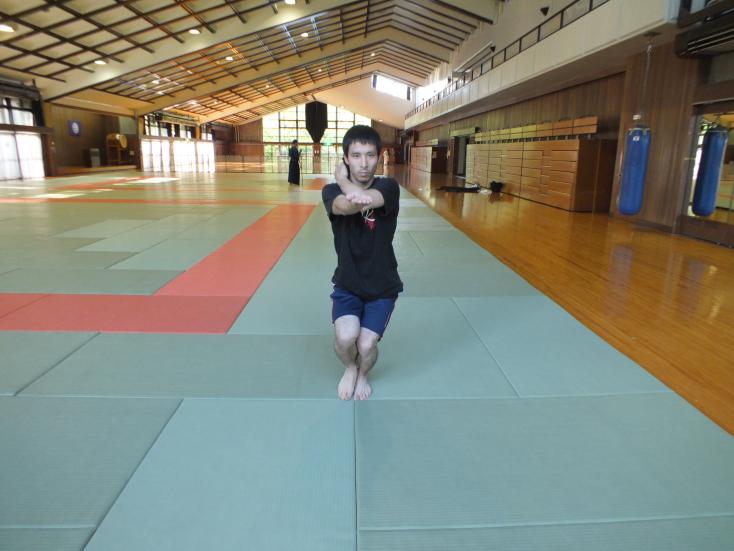 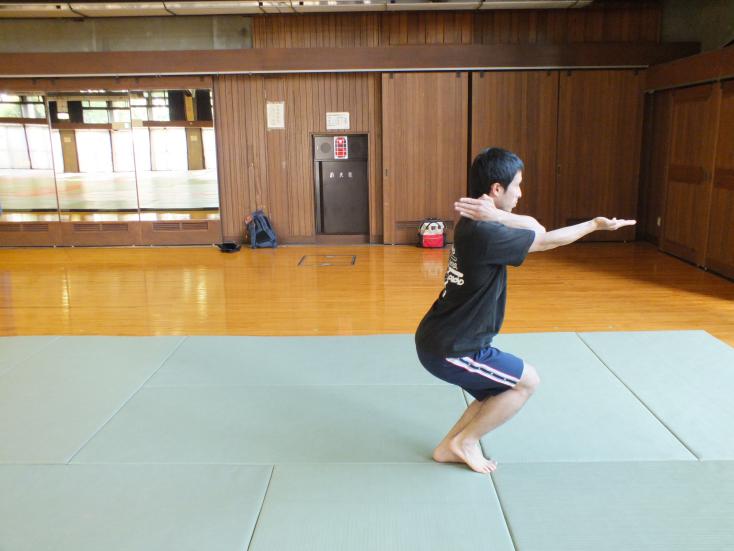 ⑦右足を浮かせたまま基動点に引き付けて差し手⑦右足を浮かせたまま基動点に引き付けて差し手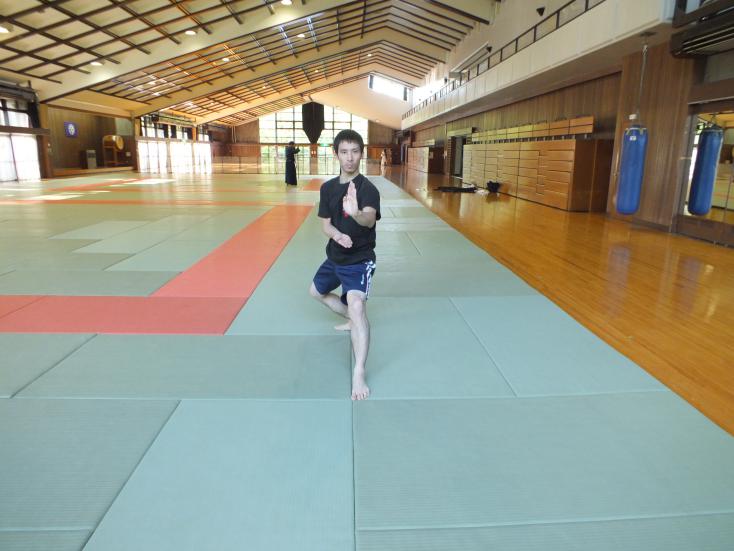 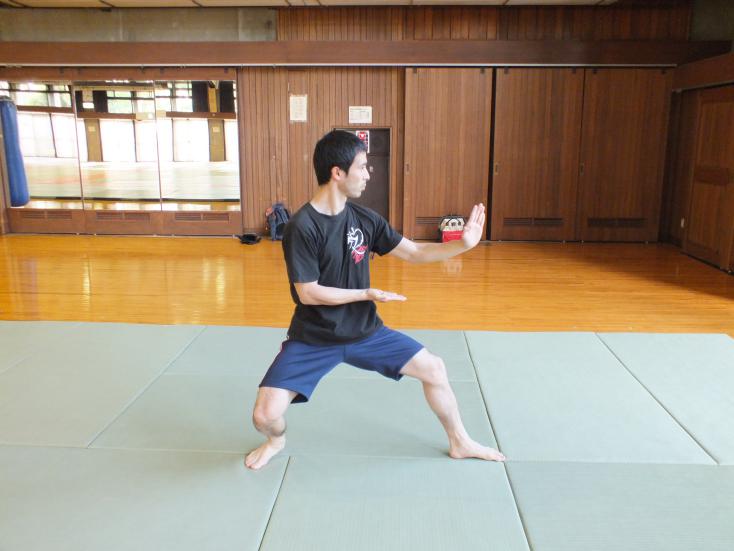 ⑧そのまま半畳後ろの基動線上に引いていき、左中段構えで原態復帰⑧そのまま半畳後ろの基動線上に引いていき、左中段構えで原態復帰